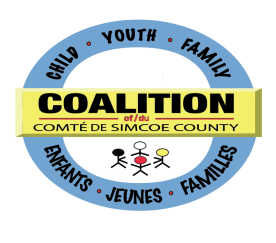 PLANNING STRATEGY TABLE MEETINGJune 11, 2013, 1:30-4 p.m.The Common Roof (165 Ferris Lane, Barrie)MINUTESPresent:  Regrets:				Guests: Janette McGee, YMCA; Jackie Vandenberg, OEYC; Kathy Simpson, CAMHThanks to The Common Roof for hosting today’s meeting. Welcome: Roundtable IntroductionsRoundtable introductions were done. Members discussed who will be returning in the fall. Terry LeBlanc will be replaced by Geraldine Dooly-Phillips. The County is discussing having both Heather Bebb and Lora D’Ambrosio participating. Members prefer to have both attend as Heather would represent the County and Lora for Best Start Network. We would like to acknowledge John Clarke for Co-Chairing this table over the past year and thank him for all his energy and hard work. We hope to see him as a regular member. Approval of Minutes May 14, 2013Minutes approved as circulated. Approval of AgendaAgenda approved as circulated with addition of new funding by Lora D’Ambrosio.Strategic PlanPlanning Day 2013 Task Group: The small task group has met several times and is being co-chaired by Melanie Cooper (United Way) and Susan Carmichael (CAS). All Focus Groups and Interviews have been booked for June. The online survey has been tested and translated and will be sent to members the end of this week to all Council members and Task Group chairs. ACTION: Please put October 24 date in your calendars.  Resilience Collaborative and CIW Next StepsMembers discussed last month’s presentation as there were many questions left unanswered regarding CIW and no information given on the Resilience Collaborative. Members discussed having the Resilience Collaborative coming back to this group later in the Fall when a Terms of Reference and concrete member participation is determined. Members wish further information on CIW as well for possible consideration during our Planning Day when discussing tools for outcome measures. ACTION: Trevor McAlmont is now sitting on Infrastructure to represent the County and Data Consortium.  A request was made to have the Data Consortium present at the September Planning Table meeting.  In addition, it was requested that sufficient time be allotted for a presentation to include potential tools as well as thorough discussion.Community and Leadership FundingLora reported on funding news from MCYS for Best Start NetworkCommunity Integration Leadership funding last year Simcoe County received $200,000 and may be eligible again this year. Will invite Best Start and Coalition members to bring forward proposals and decide jointly which to put forwardInnovation Fund last year $20,000 for development of Aboriginal single intake tool; possibly another project like thisPlanning Fund notified we are eligible for 100% of funding; some to be used to support Coalition Strategic PlanEnhancement child care dollars for inclusion re complex needs, special needs resource dollarsTask Group ReportSimcoe County Youth Justice Advisory Group: Janette McGee, YMCA, joined the group as Co-chair of the Simcoe County Youth Justice Advisory Group (SCYJAG) and provided copies of their task group report to members for review. Paula Teeter is Janette’s Co-chair and who will be replaced by a new Program Supervisor of MCYS starting July 1. Members discussed the need to have a goal incorporated in the new Strategic Plan for Youth Justice. Human Services Justice Coordination Committee was discussed as it is a provincial group and would be a really important link for SCYJAG to have as they are well coordinated and have an annual budget. The Crowns are attending the Human Services group and they have done many evaluations of police services – Michael Dunn would be a contact. ACTION: Kristina to provide everyone the most recent distribution list and logic model. Kristina to load the report onto the Coalition website for information.   Janette to consider connecting with the Human Resources Justice Committee.Grandparents Parenting AgainJackie Vandenberg from OEYC joined the group and provided a periodic report for members. Copies were distributed for member review and discussion. Jackie indicated that the groups consisted of those who were grandparents to  younger and older children.. Mental health and alcohol are the main reasons children are taken from their parents care and given to their grandparents. Jackie is asking for recognition and awareness that there is a problem for families that are not in the system yet (needs navigation as they may come into the system) utilizing FACE For Families which provide family circles to Grandparents (includes restorative justice); includes pamphlets, presentations and responsive to attending FACE For Families circles. If Grandparents cannot provide supports they require then these children go into foster care than stay with kin. ACTION: Jackie to provide us with their recent report, brochure and definition of FACE for Families. This group to discuss further how to support Grandparents to navigate through the system. Jackie has done presentations at various agencies to get the word out. Members suggested to add this in the 211 system as a separate record from OEYC.Youth Engagement Hot Topic to Council Update and Next StepsTracey Burnett-Greene (SMDHU) and Sarah Stea (YMCA) reported to Coalition Council on May 23 with an adapted version of the presentation Sarah brought to this table at our last meeting. It was VERY well received and both motions were passed as follows:We respectfully ask that Coalition members validate youth engagement as an important approach to meeting the needs of youth, youth-serving organizations, and the community.We respectfully ask Coalition members to endorse the Youth Engagement Principles and be willing to explore the application of these principles within our organizations.Business ArisingPeriodic Reports Matrix to Council Update and Next Steps: Natasha Manzone, BSW Student, presented her results to Coalition Council on May 23. Members felt this was helpful and will be useful during our Strategic Planning process. ACTION: Kristina to post the presentation on the Coalition website.Implementation ScienceWelcome to Kathy Simpson from CAMH who provided a presentation on Implementation Science to members. ACTION: Copies of this presentation are on our Coalition website at: http://www.simcoecountycoalition.ca/home/main-navigation/members/cyfs-coalition-meetings/planning-table/planning-reports-presentations. NEXT MEETING: Tuesday, September 10, 2013, 1:30-4 pm, Common Roof, 165 Ferris Lane, BarrieBebb, Heather Forrest, GiseleMcKeeman, ElizabethBlue, Danette Harris, JimWatson, Mary Jean (Co-Chair)D’Ambrosio, LoraJackson, BrendaWoods, DebLeBlanc, TerryVeenstra, Kristina (recorder)Byrch, LigayaCascagnette, FionaThurston, SandyClarke, John (Co-Chair)Riggin-Springstead, MaryWalther, BarnabasCarney, Pat Dr.Martins, NadiaVillella, MelissaCole, Sandra